Publicado en  el 18/11/2015 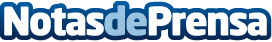 Bilbao, Barcelona, Madrid o Sevilla se dan la mano para concienciar sobre las enfermedades neuromuscularesDatos de contacto:Nota de prensa publicada en: https://www.notasdeprensa.es/bilbao-barcelona-madrid-o-sevilla-se-dan-la_1 Categorias: Medicina Sociedad Solidaridad y cooperación http://www.notasdeprensa.es